Положениепо организации и проведению Московского областного чемпионата «Абилимпикс» в 2021 году, участию 
в VII Национальном чемпионате «Абилимпикс»2021 год1. Общие положения1.1. Настоящее Положение разработано на основе  «Положения об организации и проведении конкурсов по профессиональному мастерству среди инвалидов и лиц с ограниченными возможностями здоровья «Абилимпикс»,  утвержденного протоколом рабочей группы по подготовке и проведению Национального чемпионата по профессиональному мастерству среди инвалидов и лиц с ограниченными возможностями здоровья «Абилимпикс» от 13 апреля 2020 г. № Д05-25/05пр  https://абилимпиксмо.рф/docs  и определяет порядок организации и проведения Московского областного чемпионата «Абилимпикс» в 2021 году (далее – Чемпионат), участия в VII Национальном чемпионате «Абилимпикс».1.2. Чемпионат проводится с учетом передового международного опыта Международной Федерации Абилимпикс (International Abilympics Federation) и в соответствии с Концепцией проведения конкурсов по профессиональному мастерству среди инвалидов и лиц с ограниченными возможностями здоровья «Абилимпикс» на 2018 – 2021 годы, утвержденной организационным комитетом Национального чемпионата «Абилимпикс», протокол от 12 апреля 2018 года № ТС-29/06пр (внесены изменения протоколом от 16 января 2019 г. № ТС-19/05пр), в соответствии с протоколом рабочей группы по подготовке и проведению Национального чемпионата по профессиональному мастерству среди инвалидов и лиц с ограниченными возможностями здоровья «Абилимпикс» от 13 апреля 2020 г. № Д05-25/05 пр.1.3. Настоящее Положение распространяется на организаторов, участников соревнований, экспертов, волонтеров, сопровождающих и иных лиц, причастных к Чемпионату.1.4. Чемпионат носит публичный характер и проводится на условиях открытости и гласности.Порядок организации и проведения Чемпионата Общее управление подготовкой и проведением Чемпионата осуществляет организационный комитет чемпионатов «Абилимпикс» Московской области (далее – Оргкомитет), согласно приказа Министерства образования Московской области от 19.03.2019 года № 951 «Об организационном комитете чемпионатов «Абилимпикс» Московской области», приказа от 17.04.2019 года № 1340 «О внесении изменений в состав организационного комитета чемпионатов «Абилимпикс» Московской области», распоряжения  от 26.08.2020 № Р-542 «О внесении изменений в состав организационного комитета чемпионатов «Абилимпикс» Московской области во взаимодействии с центром развития движения «Абилимпикс» Московской области. В состав Оргкомитета Чемпионата включаются представители: •	руководителей (заместителей) органов исполнительной власти в сфере труда, социальной поддержки, занятости населения, образования, промышленности, культуры; •	руководителей (представителей) общественных организаций инвалидов; •	руководителей (представителей) руководства предприятий и организаций; •	руководителей (представителей) отраслевых объединений; •	руководителей (представителей) образовательных организаций;•	руководителей (представителей) волонтёрских организаций.2.3. Оргкомитет определяет дату и место проведения Чемпионата, утверждает организационный план проведения Чемпионата, перечень компетенций Чемпионата, утверждает настоящее Положение. Оргкомитет принимает решения по любым вопросам, относящимся к организации и проведению Чемпионата. 2.4. Приказом министра образования Московской области от 28.04.2017 № 1359 центром развития движения «Абилимпикс» Московской области (далее – ЦРДА) определено государственное казённое профессиональное образовательное учреждение Московской области «Сергиево-Посадский социально-экономический техникум». Адрес официального сайта ЦРДА в сети интернет: www.абилимпиксмо.рф. В 2020 году заключен договор с МИПК СПО Национальный центр «Абилимпикс» о возложении функций регионального центра развития движения в Московской области на ГКПОУ МО «Сергиево-Посадский СЭТ». Договор от 28.04.2020 года № 36-20/ЦРД-А с ФГБОУ ДПО «Межрегиональный институт повышения квалификации специалистов профессионального образования»,  сертификат ЦРДА от 28.04.2020 года № 36-20/ЦРД-50.ЦРДА обеспечивает развитие Чемпионата в Московской области, отбирает и утверждает главных экспертов и экспертов Чемпионата по компетенциям, организует и проводит Чемпионат. ЦРДА готовит Регламент проведения Чемпионата, который включает ежедневную программу Чемпионата, меры по размещению и питанию участников, сопровождающих, экспертов, волонтёров соревнований, их доставку к месту проведения и проживания, и иные мероприятия. ЦРДА формирует состав волонтёров для проведения соревнований, организует их обучение и подготовку.Обеспечивает контроль застройки пространства для проведения Чемпионата.Организует встречи победителей Чемпионата с руководителями региона и потенциальными работодателями.В рамках подготовки Чемпионата ЦРДА не менее, чем за один месяц до даты проведения Чемпионата предоставляет для утверждения в Оргкомитет: - программу церемоний открытия и закрытия; - соревновательную программу; - деловую программу;- культурную программу;- профориентационную программу; - проект площадок проведения соревнований, планировку площадок соревнований с обозначением всего оборудования, план размещения всех участников; - общее художественное решение по оформлению места проведения Чемпионата, включая предоставление макетов элементов оформления (баннеров, флагов, растяжек и прочей рекламной продукции, раздаточных материалов); - план по медиа-сопровождению;- перечень, внешний вид, количество наград и ценных призов.2.5. Координационный совет работодателей обеспечивает закрепление за каждой из соревновательных компетенций компаний-партнеров, оказывает содействие в трудоустройстве и организации стажировок участников и победителей Чемпионата в Московской области, совместно с ЦРДА.2.6. Оргкомитет не позднее, чем за 1 месяц до проведения Чемпионата направляет в Национальный центр «Абилимпикс» паспорт регионального чемпионата «Абилимпикс». 2.7 Формат соревнований: очный, очно-дистанционный, дистанционный на распределенных площадках, определяется Оргкомитетом, в зависимости от количества конкурсантов, инфраструктуры и технических возможностей площадок проведения Чемпионата (приложение № 1).2.8. Чемпионат считается состоявшимся, если соревнования были организованы и проведены не менее, чем по 10 компетенциям с участием не менее 5 участников, по каждой компетенции, вне зависимости от количества категорий участников (школьники, студенты, специалисты). Не менее 5 основных компетенций Чемпионата должно соответствовать основным компетенциям Национального чемпионата «Абилимпикс» (приложение № 2).По решению Оргкомитета в исключительных случаях соревнования могут быть организованы и проведены с участием не менее 3 участников в отдельных категориях по отдельным компетенциям. При этом в паспорт Чемпионата дополнительно вводятся два пункта:количество неработающих инвалидов в трудоспособном возрасте в Московской области всего и количество неработающих инвалидов в трудоспособном возрасте в Московской области по специальности/профессии, соответствующей данной компетенции на дату проведения Чемпионата; количество обучающихся из числа инвалидов и лиц с ограниченными возможностями здоровья в организациях, осуществляющих образовательную деятельность основного общего, среднего общего, среднего профессионального и высшего образования всего, а также количество обучающихся из числа инвалидов и лиц с ограниченными возможностями здоровья в организациях, осуществляющих образовательную деятельность основного общего, среднего общего, среднего профессионального и высшего образования в разрезе направлений/специальностей обучения (при наличии).2.9. Во время проведения регионального чемпионата продолжительность выполнения конкурсного задания по каждой компетенции не должна превышать шесть часов.2.10. Заявки на участие в Чемпионате принимаются от юридических и физических лиц, зарегистрированных или проживающих на территории Московской области 
(приложение № 3).2.11. Конкурсы «Абилимпикс» проводятся с участием переводчиков русского жестового языка, тифлосурдопереводчиков, тьюторов, тифлокомментаторов при необходимости по заявкам участников конкурсов «Абилимпикс».2.12. Сопровождающие лица участников соревнований (приложение № 4) не могут находится на соревновательной площадке.2.13.  Во время проведения регионального чемпионата должны быть соблюдены:- меры по технике безопасности и антитеррористическим мероприятиям среди участников,  экспертов, волонтеров и иных лиц; - меры безопасности проведения мероприятий: дежурство полиции, медицинского персонала, пожарной службы, иных служб.3. Отборочный тур3.1 Оргкомитет может принять решение о проведении отборочного тура по компетенциям для участия, в которых было подано наибольшее количество заявок, перед проведением Чемпионата. 3.2. Для участия в отборочном туре, Учреждения направляющие несколько участников, должны обеспечить подачу ими заявок посредством их регистрации на сайте Национального чемпионата www.abilympics-russia.ru/  в разделе «Регистрация» (приложение № 5).3.3.Участники отборочного тура должны выполнить конкурсное задание 
(приложение № 6) по компетенциям Отборочного тура (приложение № 7). Разработку конкурсного задания отборочного тура должны осуществить эксперты, участников отборочного тура. Оценка результатов производится по каждой компетенции в баллах. 3.4. По результатам проведения соревнований по отборочному туру участник, набравший наибольшее количество баллов направляется для участия в Чемпионате.3.5. Участникам отборочного тура выдаются сертификаты. Награждение участников отборочного тура не предусмотрено.Все организационные расходы, связанные с проведением отборочного тура возлагаются на организации направляющие конкурсантов.4. Программа Чемпионата4.1.	Программа Чемпионата состоит из соревновательной, деловой, профориентационной, культурной и выставочной частей (приложение № 8).4.2.	Соревновательная часть Чемпионата включает соревнования по:основным компетенциям, в которых участники демонстрируют определенные профессиональные навыки, умения, мастерство, применимые в определенной сфере профессиональной деятельности и/или направленные на развитие творческих способностей и адаптацию к жизни в обществе;презентационным компетенциям, в которых участники демонстрируют профессиональные навыки, умения, мастерство в новых сферах профессиональной деятельности или профессиях, по которым ранее не проводились соревнования на Московском областном чемпионате. региональным компетенциям (приложение № 9) – компетенции, проводимые на региональном уровне, востребованные региональным рынком труда, отражающим национальные и этнокультурные особенности региона, не входящие в перечень основных компетенций Национального чемпионата «Абилимпикс». компетенция от представителей партнёров-работодателей (приложение № 10) – компетенция, проводимая по инициативе и за счёт средств и силами партнёров-работодателей. Награждение участников по данной компетенции предусмотрено инициатором проведения компетенции. Возможно проведение отборочного тура. Дополнительные формы поощрения участников определяются партнёрами-работодателями самостоятельно.4.3.	Соревнования по компетенциям проводятся отдельно по категориям участников «школьники» (приложение № 11), «студенты» (приложение № 12), «специалисты» (приложение № 13) в соответствии с утвержденным списком компетенций Чемпионата для каждой категории участников.4.4.	Деловая часть программы Чемпионата ориентирована на участников и посетителей Чемпионата и включает в себя мастер-классы (приложение № 14), семинары, тренинги по личностному росту, развитию предпринимательских навыков и самозанятости, ярмарку вакансий.4.5.	Профориентационная часть программы Чемпионата содержит мероприятия по профессиональному тестированию, информированию о перспективных и востребованных для инвалидов и лиц с ОВЗ профессиях и специальностях, проведению профессиональных проб.4.6.	Культурная часть программы Чемпионата включает церемонии открытия и закрытия чемпионата, экскурсии, концерты, спектакли, в том числе с участием инвалидов и лиц с ОВЗ.4.7.	Выставочная часть программы Чемпионата включает выставки изделий, произведенных инвалидами и лицами с ОВЗ, технических средств обучения и реабилитации для инвалидов и лиц с ОВЗ, стенды образовательных организаций и предприятий – партнеров конкурсов. 5. Условия участия в конкурсах «Абилимпикс» 5.1. К участию в соревновательной части Чемпионата допускаются граждане, зарегистрированные или проживающие на территории Московской области с инвалидностью и/или ОВЗ в возрасте от 14 до 65 лет (приложение № 15).5.2. К участию по категориям в соревновательной части конкурсов допускаются:«школьники» - физические лица с инвалидностью и/или ограниченными возможностями здоровья, обучающиеся по программам основного общего и среднего общего образования в возрасте от 14 лет; «студенты» - физические лица с инвалидностью и/или ограниченными возможностями здоровья, обучающиеся по программам профессионального обучения, среднего профессионального и высшего образования;«специалисты» - физические лица с инвалидностью в возрасте до 65 лет, в том числе выпускники образовательных организаций среднего профессионального и высшего образования, трудоустроенные или нуждающиеся в трудоустройстве специалисты.5.3. Для участия в региональном Чемпионате необходимо направить заявку посредством предоставления на электронную почту ЦРДА: abilympics.mo@yandex.ru в электронном виде (на бланке организации, с подписью и печатью руководителя, документы на бумажном носителе, преобразованные в электронную форму (форматы pdf, word) путем сканирования с обеспечением машиночитаемого распознания его реквизитов. После подачи заявки в ЦРДА посредством электронной почты, участник должен подать заявку на участие в Чемпионате путем регистрации на сайте https://abilympics-russia.ru/  в разделе «Регистрация» в личном кабинете. К заявке в обязательном порядке прилагаются электронные копии документов, подтверждающие статус инвалида и (или) лица с ограниченными возможностями здоровья. При заполнении заявки в личном кабинете участником должны быть заполнены все обязательные поля. Заявка должна содержать полную и достоверную информацию об участнике, качество прилагаемых электронных копии документов должно быть достаточным для чтения содержащейся в них информации.В случае неполноты представленных данных в заявке, их недостоверности или несоответствия претендента требованиям, предъявляемых к участникам Чемпионата, ЦРДА вправе отказать претенденту в участии в Чемпионате, уведомив его об этом в доступном формате с учетом нозологии.К участию в Чемпионате допускаются участники, заявки которых подтверждены ЦРДА. ЦРДА несет ответственность за полноту и достоверность представленной информации.Не позднее семи дней до начала Чемпионата участники и эксперты, при необходимости, могут внести изменения в состав участников и экспертов. В более поздние сроки внести изменения в состав участников и экспертов возможно только с согласования с ЦРДА. Факт направления заявки участника, эксперта подтверждает согласие ее автора на участие в Чемпионате и ознакомление автора с Положением о проведении Чемпионата, к заявке прилагается заполненное согласие на обработку персональных данных 
(приложение № 16, приложение № 16.1). Все персональные данные, сообщенные участниками, экспертами для участия в Чемпионате, хранятся в соответствии с условиями действующего законодательства Российской Федерации. Участник Чемпионата вправе отозвать свое согласие на обработку персональных данных, направив в ЦРДА соответствующее письменное заявление, которое будет рассматриваться, как отказ от участия в соревнованиях. Также участник имеет право отказаться от участия в Чемпионате направив в ЦРДА заявление об отказе в участии в произвольной форме.5.4. За участие в Чемпионате плата и организационные взносы с участников не предусмотрены.5.5. Победители Национального этапа чемпионата в компетенции и категории текущего года не имеют право принимать участие в конкурсах «Абилимпикс» того же уровня следующего календарного года в той же компетенции и категории.Они могут присутствовать на площадке соревнований в качестве наблюдателей-консультантов. 5.6. К участию в деловой, профориентационной, культурной и выставочной частях программы конкурсов допускаются все желающие.5.7. Для участия в Чемпионате участники в день начала конкурса «Абилимпикс» предъявляют организаторам (оригиналы или заверенные копии):-	документ, удостоверяющий личность участника соревнований (паспорт, заверенную копию паспорта,  вид на жительство);-	документы, подтверждающие статус инвалида (ребенка-инвалида) или лица с ограниченными возможностями здоровья (справки об инвалидности или ОВЗ, ИПР/ИПРА и/или ПМПК, справка из образовательной организации об обучении по адаптированной образовательной программе).5.8. ЦРДА оформляет страховку жизни и здоровья участников соревнований на период проведения Чемпионата.5.9. Победители Чемпионата принимают участие в Национальном чемпионате «Абилимпикс» в той же категории, в которой победили на региональном чемпионате.5.10. Рабочие места участников распределяются по жребию. Жеребьевку проводят эксперты, как правило, в день официального открытия Чемпионата. По результатам жеребьевки оформляется Протокол с подписями участников и экспертов (приложение № 17).При большом количестве участников (более 10) жеребьевка может проводиться заранее при участии главного эксперта и/или экспертов по компетенции и представителей ЦРДА при проведении Чемпионата. Результаты досрочной жеребьевки оформляются протоколом за подписью главного эксперта и представителей ЦРДА и должны быть размещены на официальном сайте ЦРДА не позднее 2-х дней до начала проведения Чемпионата.5.11. Участники имеют право:5.11.1. Ознакомиться со следующими документами до начала Чемпионата:-	Положением по организации и проведению Московского областного чемпионата «Абилимпикс» в 2021 году, участию в VII Национальном чемпионате «Абилимпикс»;-	Инструкцией по охране труда и технике безопасности на площадке 
(приложение № 18);-	Инструкцией по работе на оборудовании (приложение № 19); -	Конкурсными заданиями на сайте www.абилимпиксмо.рф (приложение № 20).5.11.2. В ходе проведения Чемпионата получить информацию:-	о конкурсном задании и его оценке на русском языке;-	о критериях начисления баллов;-	о вспомогательных материалах и приспособлениях, разрешенных и запрещенных к использованию (шаблоны, чертежи/распечатки, лекала, эталоны и т.п.);-	по правилам охране труда и технике безопасности, включая меры, применяемые в случае их несоблюдения;-	о программе Чемпионата, включая расписание соревнований с обозначением обеденных перерывов и времени;- о проведении деловой, профориентационной, культурной и выставочной программы;-	об ограничениях времени входа и выхода с рабочего места, а также условий, при которых такой выход и вход разрешается;-	о времени и способе проверки оборудования;-	о характере и диапазоне санкций, которые могут последовать в случае нарушения данного Положения;-	об ответственности за безопасное использование всех инструментов, оборудования, вспомогательных материалов, которые они приносят с собой, в соответствии с правилами техники безопасности.5.11.3. Присутствовать во время инспекции на предмет обнаружения запрещенных материалов, инструментов или оборудования в соответствии с конкурсным заданием.5.11.4. Задавать уточняющие вопросы. По окончании ознакомительного периода, участники подтверждают свое ознакомление со всеми материалами и процессами, подписав соответствующий протокол ознакомления.5.11.5. Получить инструкции для участников Чемпионата, адаптированные с учетом возможностей, нозологий и ментальных особенностей участников.5.11.6. Во избежание ошибок сравнить свои измерительные инструменты с инструментами экспертов. В случае отсутствия предметов (материалов и/или оборудования), указанных в конкурсном задании, необходимо об этом сообщить Главному эксперту.5.11.7. Попросить предоставить ему материал на замену в случае утраты, брака или порчи изначально предоставленного ему материала. Любая подобная замена влечет вычет баллов (за исключением случаев предоставления некачественного материала). Эксперты коллегиально определяет количество баллов, извещая об этом участников.5.12. Участникам запрещено:-	общаться с сопровождающими их лицами на площадках во время проведения Чемпионата;-	в ходе проведения Чемпионата контактировать с другими Участниками или гостями без разрешения Главного эксперта;-	использовать запрещенные или не согласованные инструменты, эталоны и другие предметы, которые могут дать преимущество перед остальными участниками;-	использовать любое оборудование для записи или обмена информацией с гостями, находящимися за пределами соревновательной площадки (ручки, бумага, мобильные телефоны, электронные устройства и т.п.).В случае установления вышеизложенных фактов во время соревновательной части по решению экспертного сообщества конкретной компетенции такой Участник может быть оштрафован путем снятия баллов или дисквалифицирован, о чем оформляется Протокол.5.13. Обязанности участников:-	соблюдать нормы, правила и инструкции по охране труда, пожарной безопасности и правила внутреннего соревновательного распорядка, правильно применять коллективные и индивидуальные средства защиты. Несоблюдение участником норм и правил техники безопасности ведет к потере баллов. Постоянное нарушение норм безопасности может привести к временному или постоянному отстранению участника от участия в Чемпионате;- приступать и завершать работу только по указанию Главного эксперта;-	оставлять в чистоте и порядке рабочее место, включая материалы, инструменты и оборудование, следуя требованиям охраны труда и техники безопасности;-	проявлять уважение к решениям экспертов Чемпионата при подведении итогов и выборе победителей.5.14. Если участник не может принимать дальнейшее участие в Чемпионате из-за болезни или несчастного случая, об этом уведомляются Главный эксперт и эксперты на площадках. Главный эксперт принимает решение о компенсации потерянного времени. При отказе участника от дальнейшего участия из-за болезни или несчастного случая, он получает баллы за любую завершенную работу. Такие случаи регистрируются в соответствующих протоколах в соответствии с регламентом работы экспертов. 6. Эксперты Чемпионата 6.1. Эксперт/наставник – лицо, обладающее опытом в какой-либо специальности, профессии или технологии, представляющее участника на профессиональном конкурсе, относящемся к области знаний Эксперта (приложение № 21).Кандидат в эксперты должен иметь: - законченное профессиональное образование, подтвержденное документом государственного образца, и/или документально подтвержденную специальную подготовку в профессиональных областях, соответствующих его направлению деятельности; - и/или предшествующий, не менее чем пятилетний, документально подтвержденный, стаж работы в заявленной области профессиональной деятельности; - и/или опыт обучения и подготовки людей с инвалидностью в заявленной области профессиональной деятельности, подтвержденный документально (например, справка с места работы); - документ установленного образца, подтверждающий прохождение обучения по программе подготовки экспертов конкурсов «Абилимпикс» «Содержательно-методические и технологические основы экспертирования конкурсов профессионального мастерства людей с инвалидностью», «Подготовка региональных экспертов конкурсов профессионального мастерства «Абилимпикс». Срок действия документа 3 года с момента получения.6.2. Главные	эксперты по компетенциям Чемпионата отбираются и утверждаются ЦРДА. Главные эксперты и эксперты Чемпионата осуществляют судейство на соревновательных площадках Чемпионата. Для участия в соревновательной программе Чемпионата все эксперты должны пройти процедуру отбора в соответствии с «Положением об экспертах Абилимпикс», утвержденного  протоколом рабочей группы по подготовке и проведению Национального чемпионата по профессиональному мастерству среди инвалидов и лиц с ограниченными возможностями здоровья «Абилимпикс» от 13 апреля 2020 г. № Д05-25/05пр, размещенным на сайте  https://абилимпиксмо.рф/docs.6.3 Главные эксперты организуют работу экспертов на площадке чемпионата, принимают участие в процедуре оценки участников по компетенции. Во время соревнований главный эксперт обеспечивает заполнение всей необходимой документации, сопровождающей Чемпионат (инструктажи, протоколы и иные документы, необходимые для проведения соревнований). Главные эксперты не позднее, чем за 2 месяца до даты проведения Чемпионата, обеспечивают не менее 20% изменение содержания конкурсных заданий национального и региональных компетенций, по которым проводились соревнования в предшествующем периоде с привлечением экспертов по компетенциям и предоставляют изменённые конкурсные задания представителям ЦРДА для размещения на официальном сайте ЦРДА (приложение № 22).  6.4. Эксперты по компетенциям, осуществляющие процедуру оценки участников на площадке Чемпионата, отбираются из числа образовательных организаций, общественных объединений инвалидов. Эксперт обязан обладать формальной и/или признанной квалификацией в виде доказанного промышленного и/или практического опыта в той специальности, по которой он заявлен, соблюдать Положение о проведении Чемпионата. Эксперт должен быть беспристрастным, объективным, справедливым, и должен сотрудничать с другими Экспертами по мере необходимости.Эксперты по компетенциям Чемпионата отбираются ЦРДА.Эксперт не может оценивать участника от своей образовательной организации, тем самым соблюдается принцип непредвзятости в судействе.6.5. Площадка проведения компетенции на Чемпионате обеспечивает присутствие Эксперта из числа представителей работодателей.Эксперт от работодателя – представитель работодателя, отбирается из числа наиболее квалифицированных работников, представителей партнеров-работодателей по компетенции, имеет равные с остальными экспертами права. Его экспертное мнение при подведении итогов Чемпионата является приоритетным.6.6. Порядок отбора экспертов и требования к ним определяются «Положением об экспертах конкурсов «Абилимпикс», утвержденного протоколом рабочей группы по подготовке и проведению Национального чемпионата по профессиональному мастерству среди инвалидов и лиц с ограниченными возможностями здоровья «Абилимпикс» от 13 апреля 2020 г. № Д05-25/05пр. Национальный центр «Абилимпикс» ведет реестр аккредитованных экспертов. Кандидаты в должность главных экспертов и экспертов по компетенциям (кроме экспертов из числа представителей работодателей) должны пройти регистрацию на сайте: www.abilympics-russia.ru.  К заявлению на регистрацию кандидаты в главные эксперты и эксперты по компетенциям прикрепляют электронные документы установленного образца, подтверждающие прохождение обучения по программе подготовки экспертов конкурсов «Абилимпикс» «Содержательно-методические и технологические основы экспертирования конкурсов профессионального мастерства людей с инвалидностью», «Подготовка региональных экспертов конкурсов профессионального мастерства «Абилимпикс». 6.7. По окончании соревнований Главный эксперт передает ответственному за проведение Чемпионата на Площадке проведения Чемпионата оригиналы всех видов протоколов, используемых при судействе, оценочные листы всех экспертов, итоговый протокол, все виды инструктажей участников соревнований и экспертов, согласия на обработку персональных данных участников и экспертов, а также иные документы, оформленные во время проведения соревнований по компетенции, для дальнейшей передачи в ЦРДА. Указанные документы передаются в ЦРДА в течение 14 календарных дней с момента проведения Чемпионата. ЦРДА хранит документы в течение трех месяцев после завершения Чемпионата, как контрольный документ.6.8. Итоговый протокол (приложение № 23) по компетенциям передается в ЦРДА ответственным по площадке в день проведения Чемпионата.6.9. При возникновении неразрешимой спорной ситуации среди экспертов Чемпионата, мешающей проведению соревнований и объективной оценке участников, а также при обнаружении сговора среди экспертов главный эксперт имеет право запротоколировать инцидент и удалить эксперта с конкурсной площадки.6.10. Решения, не регламентированные официальными документами конкурсов «Абилимпикс», принимаются коллегиально экспертами и оформляются протоколом. Никто, включая главного эксперта, не имеет права принимать решения единолично.6.11. На соревновательной площадке эксперты распределяются главным экспертом по следующим ролям (приложение № 24):6.11.1. Заместитель главного эксперта отвечает за всю работу площадки в отсутствие главного эксперта, помогает ему в подготовке документации и работе на площадке.6.11.2. Эксперт по технике безопасности и охране труда (далее - ТБ и ОТ) (может быть 2 и более экспертов) проводит инструктаж участников и экспертов по охране труда и технике безопасности, правилам работы на площадке и оборудовании, собирает протоколы и проверяет подписи, отслеживает соответствие работы экспертов и участников требованиям ТБ и ОТ, осуществляет судейство. При нарушении правил может инициировать возможность удаления участника либо эксперта с площадки.6.11.3. Эксперт времени занимается контролем времени, объявляет о начале и завершении работы, следит за временем выполнения задания, делает записи учета времени, организует доступность информации по оставшемуся времени до конца выполнения конкурсного задания / модуля (30, 15, 5 мин) (приложение № 25).6.11.4. Заместителя главного эксперта, эксперта по технике безопасности и эксперта времени определяет главный эксперт.6.11.5. Технический эксперт отвечает за состояние и готовность площадки Чемпионата, оборудование площадки, фиксирует наличие или отсутствие материалов и оборудования для выполнения конкурсного задания, оказывает помощь главному эксперту на площадке, контролирует подготовку конкурсных участков к началу работы, обеспечивает взаимосвязь с техническим персоналом в месте проведения соревнований на весь период его проведения (на случай возникновения поломок и неисправностей), контролирует эксплуатационное и коммунальное обслуживание.Технический эксперт согласовывается с  ЦРДА.6.11.6. Во время проведения судейства на площадке эксперты могут быть разделены на экспертов оценки объективных критериев и экспертов оценки субъективных критериев при необходимости.6.12. Распределение ролей экспертов на соревновательной площадке оформляется протоколом в соответствии с регламентом работы экспертов.6.13. В пределах каждой компетенции Эксперты оценивают выполненные конкурсные задания в соответствии с критериями оценки (приложение № 26).6.14. Каждый Эксперт начисляет баллы от 1 до 100, в соответствии с требованиями к оценке, п.4 Положения о Совете по компетенциям «Абилимпикс»,  утвержденного протоколом рабочей группы по подготовке и проведению Национального чемпионата по профессиональному мастерству среди инвалидов и лиц с ограниченными возможностями здоровья «Абилимпикс» от 13 апреля 2020 г. № Д05-25/05пр, https://абилимпиксмо.рф/docs .При оценке по 100-ти бальной шкале применяются следующие принципы начисления баллов: 1-40: ниже промышленного стандарта до среднего уровня;41-80: на среднем уровне или выше промышленного стандарта;81-100: блестящая или выдающаяся работа. 6.15. Оценка субъективных показателей происходит до оценки объективных показателей. Когда оцениваются как субъективные, так и объективные показатели, субъективная оценка выставляется первой. Оценки, вносимые от руки в ведомости, вносятся туда чернилами. Эксперты на соревновательной площадке, включая Главного эксперта, отвечают за оценку конкурсных заданий (приложение № 27) по каждой компетенции и имеют равнозначные голоса при выставлении оценок.6.16. Если состав экспертов оказывается не в состоянии принять единогласное решение за разумный период времени, Главный эксперт передает вопрос на голосование. Окончательным считается решение, принятое большинством голосов (50% Экспертов плюс один). Отсутствующих Экспертов информируют о принятом решении. 6.17. Главный эксперт руководит работой состава экспертной группы по какой-либо компетенции.6.18. Если Главного эксперта подозревают в недобросовестности, ЦРДА проводит расследование и принимает необходимые кадровые решения.6.19. Оценка не выставляется в присутствии Участника. При оценке должны присутствовать все эксперты по компетенции. При равном количестве баллов участник, закончивший работу раньше, в итоговом протоколе поднимается выше участника с равным количеством баллов, но потратившим на выполнение задания больше количество времени.7. Обучение и порядок ведения реестра экспертов.	7.1. Обучение экспертов проводит уполномоченная субъектом Российской Федерации образовательная организация по дополнительной программе, указанной в пункте 6.1. настоящего Положения, согласованной с Национальным центром в соответствии с условиями соглашения на обучение экспертов чемпионата «Абилимпикс».	7.2. Все эксперты, прошедшие обучение, включаются в соответствующие реестры экспертов.	7.3. ЦРДА ведет реестр экспертов, которые прошли обучение по программам обучения, указанным в пункте 6.1. настоящего Положения.	7.4. В реестре аккредитованных экспертов обязательно указываются – Ф.И.О. эксперта, статус (главный или эксперт); уровень чемпионата; дата рождения; должность, место работы, сведения об образовании, сведения о стаже практической работы по компетенции, информация о повышении квалификации (номер удостоверения повышения квалификации или сертификата главного эксперта), субъект Российской Федерации.8. Наблюдатели-консультанты. Права и обязанности8.1. Победители национального этапа чемпионата «Абилимпикс» текущего года не имеют право принимать участие в конкурсах «Абилимпикс» той же самой компетенции в следующем календарном году. Они могут участвовать в Чемпионате по другой компетенции, в другой возрастной категории или в качестве наблюдателя-консультанта.8.2. Наблюдатель-консультант имеет право:- присутствовать на площадке проведения соревнования;- ознакомиться с конкурсным заданием до внесения 30% изменений его содержания;- консультировать участников по выполнению задания до начала соревнования;- участвовать с экспертами Чемпионата в подсчете баллов.8.3 Наблюдатель-консультант не имеет право:- помогать и подсказывать участникам в ходе соревнования;- разглашать информацию о вносимых 30% изменений в содержание конкурсного задания;- спорить с авторитетным экспертным мнением;- мешать проведению соревнований на площадке.8.4. Кандидат, желающий стать наблюдателем-консультантом на соревновательной площадке регионального Чемпионата, подает заявку в произвольной форме в ЦРДА не менее чем за 1 месяц до проведения Чемпионата.8.5. Кандидат, желающий стать наблюдателем-консультантом на соревновательной площадке Национального чемпионата «Абилимпикс», подает заявку через ЦРДА и может быть включен в состав делегации от региона. 9. Волонтёры9.1. По каждой компетенции на площадке проведения соревнования присутствуют Волонтеры «Абилимпикс». Волонтерами могут быть обучающиеся образовательных организаций, педагогические работники, медицинские работники, специалисты сопровождения, родители (законные представители) участников соревнований и иные лица, выразившие желание на добровольной основе стать волонтером «Абилимпикс». 9.2. Волонтеры «Абилимпикс» в обязательном порядке должны пройти предварительную подготовку и обучение особенностям сопровождения инвалидов различных нозологий по программе «Волонтер «Абилимпикс», на базе волонтерского центра. 9.3. Прием заявок на работу в качестве волонтера (приложение № 28) осуществляет волонтерский центр «Абилимпикс», посредством регистрации участников на портале www.abilympics-russia.ru. Волонтерским центром «Абилимпикс» на территории Московской области определен волонтерский центр ГОУ ВО МО «ГСГУ».Площадки проведения Чемпионата10.1. Площадки проведения соревнований Чемпионата - образовательные и общественные учреждения Московской области, утверждённые Оргкомитетом, как место проведения соревнований по компетенциям Чемпионата. 10.2. В рамках Чемпионата площадки проведения соревнований: 	- проводят встречу и регистрацию участников, экспертов соревновательной программы, участников деловой, профориентационной и культурной программ, волонтеров, представителей работодателей на площадках проведения Чемпионата; - организуют безопасность проведения Чемпионата: дежурство полиции, медицинского персонала, пожарной службы, других необходимых служб;
 (приложение № 29)- организует дежурство технического персонала в месте проведения Чемпионата на весь период его проведения (на случай возникновения поломок и неисправностей), осуществление эксплуатационного и коммунального обслуживания, уборку помещения, работоспособность вентиляции, канализации, водоснабжения, отопления, беспрепятственный вход и выход в помещение участников и зрителей Чемпионата; - организуют фото и видеосъемку соревнований, пресс-конференцию; - проводит процедуру награждения победителей соревнований дипломами (или альтернативную форму поощрения в соответствии с решением принятым Оргкомитетом).10.3. В день проведения Чемпионата ответственные по площадке предоставляют в ЦРДА количество победителей и призеров, в табличной форме, с указанием по каждой компетенции выставленных баллов (приложение № 30)10.4. Ответственные лица за Чемпионат на площадках проведения соревнований в течение 2 дней после проведения Чемпионата предоставляют в ЦРДА отчет о проведении соревнований, содержащий: 	- электронные цветные копии всех регистрационных ведомостей с указанием общего количества участников; - электронные цветные копии листов прохождения техники безопасности участниками; - электронные цветные копии итоговых протоколов заседания экспертных комиссий по компетенциям;10.5. Площадки проведения соревнований обеспечивают информационное освещение итогов проведения Чемпионата: - в день проведения Чемпионата направляют в ЦРДА отснятые фото и видеоматериалы открытия, закрытия, награждений, соревновательной программы, элементы культурной и деловой программы, профориентационной программы, для размещения информации на официальном сайте Чемпионата. Весь предоставленный материал должен сопровождаться текстовой информацией; - размещают информационные материалы в региональных средствах массовой информации.11. Подведение итогов Чемпионата, формирование командыМосковской области для участия в Национальном чемпионате11.1. По итогам Чемпионата участники соревнований, которые показали первый, второй и третий результат соответственно по каждой компетенции и категории получают «золотые», «серебряные» и «бронзовые» медали. 11.2. В ходе соревнований предусматривается одна «золотая», одна «серебряная» и одна «бронзовая» медаль по каждой компетенции и категории участников. Региональные, презентационные, инициированные работодателем компетенции, мастер-классы, не оцениваются официально (форма поощрения может быть определена Оргкомитетом). 11.3. Всем участникам Чемпионата, в том числе, не получившим медалей, может быть вручен Диплом участника. Диплом участника на усмотрение организаторов может быть предоставлен в электронном виде. 11.4. В случае равенства баллов у участников, претендующих на призовые места, преимущество отдается участнику, который выполнил конкурсное задание за меньшее количество времени.11.5. Для участия в Национальном чемпионате формируется команда Московской области, в которую включаются победители Чемпионата. В случае невозможности участия в Национальном чемпионате «Абилимпикс» победителя Чемпионата, ЦРДА вправе направить призера по соответствующей компетенции. 12. Порядок поощрения12.1. Победителям, занявших первое место и призёрам, занявших второе и третье место в Региональном чемпионате могут быть вручены поощрительные призы или альтернативная форма поощрения, в соответствии с решением принятым Оргкомитетом. 12.2. В случае принятия Оргкомитетом решения о форме поощрения в виде единовременной денежной выплаты победителям, призерам, а также участникам Национального чемпионата, размер единовременной денежной выплаты фиксируется в протоколе заседания Оргкомитета.12.3. В случае принятия решения о выплате единовременной денежной выплаты размер выплаты экспертам/наставникам, подготовивших победителей, призеров и участников Национального чемпионата, составляет 50 % от суммы выплаты победителям, призерам и участникам Национального чемпионата.  При условии, что в подготовке победителя (призера) принимали участие 2 или более экспертов/наставников, каждому эксперту/наставнику выплачивается единовременная денежная выплата в равных долях от данной единовременной денежной выплаты победителя (призера). 12.4. Для получения единовременной денежной выплаты победители, эксперты/наставники, участники Национального Чемпионата (в том числе победители, достигшие 14-ти лет) на момент проведения Чемпионата должны иметь открытый расчетный счет в финансово-кредитной организации.12.5. Для получения единовременной денежной выплаты в течение 7 рабочих дней с момента проведения чемпионата соответствующего уровня необходимо предъявить на бумажном и электронном носителе в ЦРДА следующие документы:1. заявление о получении единовременной денежной выплаты (приложение № 31);2. копию диплома победителя (призёра);3. реквизиты банковского счета, открытого в финансово-кредитной организации, для перечисления единовременной денежной выплаты;4. копию документа, удостоверяющего личность;5. копию ИНН;6. копию страхового свидетельства обязательного пенсионного страхования. Приложение № 1На бланке учрежденияФорма заявки от учреждения на организацию и проведение компетенций Московского областного чемпионата «Абилимпикс»Руководителю ЦРДАЛипатовой Н.Ю.Просим рассмотреть и согласовать проведение VII Московского областного чемпионата профессионального мастерства для инвалидов и лиц с ОВЗ «Абилимпикс» на базе (учреждение) компетенции (название компетенции).Приложение№ 2Компетенции  и площадки проведения Чемпионата.Регламент проведения компетенций, формат проведения определяется индивидуально для каждой площадки и согласовывается с ЦРД «Абилимпикс» Московской области.Приложение № 3На бланке организации. Пример заполнения: форму не менять, каждого участника от учреждения в отдельной строке.Заявка.Руководитель организации:                                                                                                                   ФИО, печать*- Вид нозологии выбрать из списка:1. Аутизм2. Ментальные нарушения (ЗПР)3. Ментальные нарушения (ОПР)4. Ментальные нарушения (УО)5. Нарушение опорно-двигательного аппарата (на кресле-коляске)6. Нарушение опорно-двигательного аппарата (мобильные)7. Нарушение речи8. Нарушение зрения9. Нарушение слуха10. Потеря зрения11. Потеря слуха12. Соматические заболеванияПриложение № 4Форма регистрации сопровождающего Московского областного чемпионата «Абилимпикс»Для участия в региональном Чемпионате необходимо направить заявку посредством предоставления на электронную почту ЦРДА: abilympics.mo@yandex.ru в электронном виде (документы на бумажном носителе, преобразованные в электронную форму (форматы pdf, word) путем сканирования с обеспечением машиночитаемого распознания его реквизитов. После подачи заявки в ЦРДА посредством электронной почты, Сопровождающий должен подать заявку на сопровождение участника в Чемпионате путем регистрации на сайте https://abilympics-russia.ru/ в разделе «Регистрация» в личном кабинете.ЕСЛИ ЛИЧНЫЙ КАБИНЕТ УЖЕ СОЗДАН В 2020 и 2021 ГОДУ – НАПРАВИТЬ ТОЛЬКО ЗАЯВКУ!Согласен на обработку персональных данных ____________________Приложение № 5Форма протокола регистрации участников/экспертов Московского областного чемпионата «Абилимпикс»Компетенция «_________________________________________________»Категория «______________________________________»Дата «____» ________________2021 г.Главный эксперт: ________________/ _______________________/                                                    Подпись                                 ФИОПриложение № 6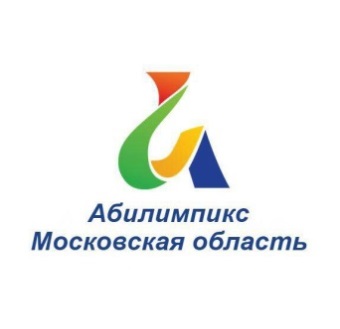 Московский областной чемпионат «АБИЛИМПИКС»КОНКУРСНОЕ ЗАДАНИЕпо компетенции«_____________________________________________»Главный эксперт по компетенции: ________________/ _______________________/                                                                                        Подпись                                 ФИО                                                                                    «_____»  _____________________ 2021 годаМосковская область 2021 годСодержание конкурсного задания оформляется в соответствии с требованиями, прописанными в Положении о совете по компетенциям «Абилимпикс», утвержденного  протоколом рабочей группы по подготовке и проведению Национального чемпионата по профессиональному мастерству среди инвалидов и лиц с ограниченными возможностями здоровья «Абилимпикс» от 13 апреля 2020 г. № Д05-25/05пр, размещенным на сайте  https://абилимпиксмо.рф/docs Приложение № 7Перечень компетенций для проведения Отборочного тура
Московского областного чемпионата «Абилимпикс»      Приложение № 8Форма заявки для участия в Деловой программе Московского областногочемпионата «Абилимпикс»Приложение № 9Региональные компетенции 
Московского областного чемпионата «Абилимпикс»Приложение № 10Компетенции от представителей партнёров-работодателей
Московского областного чемпионата «Абилимпикс»Приложение № 11КомпетенцииМосковского областного чемпионата «Абилимпикс»Категория участников: «Школьники»Приложение № 12КомпетенцииМосковского областного чемпионата «Абилимпикс»Категория участников: «Студенты»Приложение № 13КомпетенцииМосковского областного чемпионата «Абилимпикс»Категория участников: «Специалисты»Приложение № 14Компетенции для проведения мастер-классов 
Московского областного чемпионата «Абилимпикс»	Приложение № 15Форма регистрации участника Московского областного чемпионата «Абилимпикс»Для участия в региональном Чемпионате необходимо направить заявку (Приложение № 11) посредством предоставления на электронную почту ЦРДА: abilympics.mo@yandex.ru в электронном виде (документы на бумажном носителе, преобразованные в электронную форму (форматы pdf, word) путем сканирования с обеспечением машиночитаемого распознания его реквизитов. После подачи заявки в ЦРДА посредством электронной почты, участник должен подать заявку на участие в Чемпионате путем регистрации на сайте https://abilympics-russia.ru/ в разделе «Регистрация» в личном кабинете.ЕСЛИ ЛИЧНЫЙ КАБИНЕТ УЖЕ СОЗДАН В 2020 ИЛИ 2021 ГОДУ – НАПРАВИТЬ ТОЛЬКО ЗАЯВКУ!- согласие на обработку персональных данных;Приложение № 16Форма согласия на обработку персональных данных Московского областного чемпионата «Абилимпикс» (несовершеннолетнего)Я, _______________________________________________________________________ __________________________________(фамилия, имя, отчество полностью), проживающий по адресу:______________________________________________________________________________________________________________,  паспорт серии _______________ номер _______________, выданный _______________ (дата) органом ______________________________________ являющийся родителем, опекуном, попечителем, приёмным родителем (нужное подчеркнуть), даю согласие Центру развития движения «Абилимпикс» Московской области (141370, г. Хотьково, ул. 1-я Станционная, дом 1) на обработку персональных данных моего несовершеннолетнего сына (дочери, опекаемого, находящегося под попечительством) ___________________________________________________________________________________________________________(фамилия, имя, отчество ребенка полностью), а именно совершение действий, предусмотренных пунктом 3 статьи 3 Федерального закона от 27.07.2006 N 152-ФЗ «О персональных данных» в целях достижения Центром цели и осуществления им предмета деятельности с участием субъекта персональных данных, в том числе в целях подготовки и проведения чемпионатов по профессиональному мастерству среди людей с инвалидностью «Абилимпикс». Перечнем персональных данных, на обработку которых я даю согласие, являются любые сведения, относящаяся ко мне и к моему ребенку прямо или косвенно, полученные и обрабатываемые в указанных выше целях, в том числе:- фамилия, имя, отчество;- пол, возраст;- дата и место рождения;- паспортные данные;- адрес регистрации по месту жительства и адрес фактического проживания;- номер телефона (домашний, мобильный);- данные документов об образовании, квалификации, профессиональной подготовке, сведения о повышении квалификации;- сведения о трудоустройстве, трудовом стаже, предыдущих местах работы;- СНИЛС;- ИНН;- биометрические персональные данные;- сведения о деловых и иных личных качествах, носящих оценочный характер;- размер одежды, рост, вес;- сведения о состоянии здоровья;- национальность.Я согласен, что получение у третьих лиц и обработку моих персональных данных и данных моего ребенка будут осуществлять работники Центра развития движения «Абилимпикс» Московской области, определяемые ее Руководителем. Я согласен на любые действия с персональными данными, которые предусмотрены законодательством РФ, включая их получение у третьих лиц,  трансграничную передачу, с использованием средств автоматизации или без использования таких средств, с внесением их в электронные базы данных или без такового. Я проинформирован, что обработка персональных данных - любое действие (операция) или совокупность действий (операций), совершаемых с использованием средств автоматизации или без использования таких средств с персональными данными, включая сбор, запись, систематизацию, накопление, хранение, уточнение (обновление, изменение), извлечение, использование, передачу (распространение, предоставление, доступ), обезличивание, блокирование, удаление, уничтожение персональных данных.Я ознакомлен с положениями Федерального закона от 27.07.2006 N 152-ФЗ «О персональных данных». Данные положения мне понятны. Данное согласие дается мною бессрочно с правом его полного или частичного отзыва в письменном виде в свободной форме, предусматривающей сведения о том, что отзыв согласия на обработку персональных данных исходит лично от меня или моего представителя. Настоящее согласие вступает в действие с момента его подписания.«____» ___________ 2021 г. 		__________________ /__________________/						              Подпись                 Расшифровка подписиПриложение № 16.1Форма согласия на обработку персональных данных Московского областного чемпионата «Абилимпикс» (совершеннолетнего)Я, _______________________________________________________________________ __________________________________(фамилия, имя, отчество полностью), проживающий по адресу:______________________________________________________________________________________________________________,  паспорт серии _______________ номер _______________, выданный _______________ (дата) органом ______________________________________ даю согласие Центру развития движения «Абилимпикс» Московской области (141370, г. Хотьково, ул. 1-я Станционная, дом 1) на обработку моих персональных данных, а именно совершение действий, предусмотренных пунктом 3 статьи 3 Федерального закона от 27.07.2006 N 152-ФЗ «О персональных данных» в целях достижения Центром цели и осуществления им предмета деятельности с участием субъекта персональных данных, в том числе в целях подготовки и проведения чемпионатов по профессиональному мастерству среди людей с инвалидностью «Абилимпикс». Перечнем персональных данных, на обработку которых я даю согласие, являются любые сведения, относящаяся ко мне и к моему ребенку прямо или косвенно, полученные и обрабатываемые в указанных выше целях, в том числе:- фамилия, имя, отчество;- пол, возраст;- дата и место рождения;- паспортные данные;- адрес регистрации по месту жительства и адрес фактического проживания;- номер телефона (домашний, мобильный);- данные документов об образовании, квалификации, профессиональной подготовке, сведения о повышении квалификации;- сведения о трудоустройстве, трудовом стаже, предыдущих местах работы;- СНИЛС;- ИНН;- биометрические персональные данные;- сведения о деловых и иных личных качествах, носящих оценочный характер;- размер одежды, рост, вес;- сведения о состоянии здоровья;- национальность.Я согласен, что получение у третьих лиц и обработку моих персональных данных и данных моего ребенка будут осуществлять работники Центра развития движения «Абилимпикс» Московской области, определяемые ее Руководителем. Я согласен на любые действия с персональными данными, которые предусмотрены законодательством РФ, включая их получение у третьих лиц,  трансграничную передачу, с использованием средств автоматизации или без использования таких средств, с внесением их в электронные базы данных или без такового. Я проинформирован, что обработка персональных данных - любое действие (операция) или совокупность действий (операций), совершаемых с использованием средств автоматизации или без использования таких средств с персональными данными, включая сбор, запись, систематизацию, накопление, хранение, уточнение (обновление, изменение), извлечение, использование, передачу (распространение, предоставление, доступ), обезличивание, блокирование, удаление, уничтожение персональных данных.Я ознакомлен с положениями Федерального закона от 27.07.2006 N 152-ФЗ «О персональных данных». Данные положения мне понятны. Данное согласие дается мною бессрочно с правом его полного или частичного отзыва в письменном виде в свободной форме, предусматривающей сведения о том, что отзыв согласия на обработку персональных данных исходит лично от меня или моего представителя. Настоящее согласие вступает в действие с момента его подписания.«____» ___________ 2021 г. 		__________________ /__________________/						              Подпись                 Расшифровка подписиПриложение № 17Форма протокола о жеребьевке по распределению конкурсных мест Московского областного чемпионата «Абилимпикс»Компетенция «_________________________________________________»Категория «______________________________________»Дата «____» ________________2021 г.Мы, нижеподписавшиеся подтверждаем, что жеребьевка была проведена справедливо и честно. Претензий не имеем.Приложение № 18Форма протокола инструктажа по охране труда и технике безопасности на рабочем месте участников Московского областногочемпионата «Абилимпикс»Компетенция «_________________________________________________»Категория «______________________________________»Дата «____» ________________2021 г.Главный эксперт: ________________/ _______________________/                                                    Подпись                                 ФИОПриложение № 19Форма протокола инструктажа участника  по работе с оборудованием Московского областного чемпионата «Абилимпикс»Компетенция «_________________________________________________»Категория «______________________________________»Дата «____» ________________2021 г.Главный эксперт: ________________/ _______________________/                                                    Подпись                                 ФИОПриложение № 20Форма протокола ознакомления участников с конкурсной документацией, оборудованием и рабочими местами Московского областного чемпионата «Абилимпикс»Компетенция «_________________________________________________»Категория «______________________________________»Дата «____» ________________2021 г.Мы, нижеподписавшиеся подтверждаем, что нам была предоставлена возможность полноценно ознакомиться с актуальным конкурсным заданием, критериями оценки, регламентом чемпионата, кодексом этики, а также оборудованием и рабочими местами на конкурсной площадке, протестировать оборудование в течение необходимого для ознакомления времени (не менее 2 часов), получены и изучены инструкции по использованию инструментом, расходными материалами. Конкурсную документацию внимательно изучил, вопросов не имею, умение пользоваться оборудованием и расходными материалами подтверждаю.Приложение № 21Форма регистрации Эксперта Московского областного чемпионата «Абилимпикс»Для участия в региональном Чемпионате необходимо направить заявку посредством предоставления на электронную почту ЦРДА: abilympics.mo@yandex.ru в электронном виде (документы на бумажном носителе, преобразованные в электронную форму (форматы pdf, word) путем сканирования с обеспечением машиночитаемого распознания его реквизитов. После подачи заявки в ЦРДА посредством электронной почты, Эксперт должен подать заявку на участие в Чемпионате путем регистрации на сайте https://abilympics-russia.ru/ в разделе «Регистрация» в личном кабинете.ЕСЛИ ЛИЧНЫЙ КАБИНЕТ УЖЕ СОЗДАН В 2020 ИЛИ 2021 ГОДУ – НАПРВИТЬ ТОЛЬКО ЗАЯВКУ!К данной форме необходимо приложить:- копии сертификатов (Региональный Эксперт «Абилимпикс», Национальный эксперт «Абилимпикс»); - согласие на обработку персональных данных.Приложение № 22Форма протокола ознакомления экспертов с актуализированным конкурсным заданием и критериями оценки (после внесения 30% изменений) Московского областного чемпионата «Абилимпикс»Компетенция «_________________________________________________»Категория «______________________________________»Дата «____» ________________2021 г.Мы, нижеподписавшиеся подтверждаем, что нам была предоставлена возможность участвовать во внесении 30% изменений в Конкурсное задание (в соответствие с Регламентом чемпионата), полноценно ознакомиться с Регламентом чемпионата, актуализированным Конкурсным заданием и Критериями оценки.Приложение № 23Форма итогового протокола заседания экспертных комиссий Московского областногочемпионата «Абилимпикс» Компетенция «_________________________________________________»Категория «______________________________________»Присутствовали: 							«___» _____________2021 г.ПОСТАНОВИЛИ:В соревнованиях приняли участие _____ человек*:* Если участников больше 20-ти, необходимо использовать ещё один лист формы настоящего протокола. По результатам подсчета баллов, выставленных экспертами, призовые места присуждаются:а также не призовые номинации: __________________________________________________________________________________________________________________________________________________________Приложение № 24Форма протокола распределения ролей экспертов Московского областного чемпионата «Абилимпикс»Компетенция «_________________________________________________»Категория «______________________________________»Дата «____» ________________2021 г.Мы, нижеподписавшиеся ознакомлены с данным протоколом, подтверждаем свою компетентность для выполнения закрепленных за нами функций и подтверждаем свое согласие на их выполнение.	Приложение № 25Форма протокола регистрации перерывов в работе на конкурсной площадке Московского областного чемпионата «Абилимпикс»Компетенция «_________________________________________________»Категория «______________________________________»Дата «____» ________________2021 г.Главный эксперт: ________________/ _______________________/                                                    Подпись                                 ФИОПриложение № 26Примерная форма ведомости оценки конкурсного задания при судействе Московского областного чемпионата «Абилимпикс»Компетенция «_________________________________________________»Категория «______________________________________»Дата «____» ________________2021 г.ФИО участника:_____________________________________________________________________________________Главный эксперт: ________________/ _______________________/                                                    Подпись                                 ФИОПриложение № 27Форма протокола ознакомления экспертов с ведомостями оценок Московского областного чемпионата «Абилимпикс»Компетенция «_________________________________________________»Категория «______________________________________»Дата «____» ________________2021 г.Время_______________________________________________Мы нижеподписавшиеся Эксперты внимательно изучили Ведомости оценки, прочитали каждый аспект и пояснения к нему (при наличии) и подтверждаем, что все аспекты сформулированы корректно, однозначно, соответствуют терминологии, принятой в данной компетенции и могут быть использованы для оценки представленного Конкурсного задания.Главный эксперт: ________________/ _______________________/                                                    Подпись                                 ФИОПриложение № 28Форма заявки кандидата в волонтеры Московского областного чемпионата «Абилимпикс»Для участия в региональном Чемпионате необходимо направить заявку (Приложение № 11) посредством предоставления на электронную почту ЦРДА: abilympics.mo@yandex.ru в электронном виде (документы на бумажном носителе, преобразованные в электронную форму (форматы pdf, word) путем сканирования с обеспечением машиночитаемого распознания его реквизитов. После подачи заявки в ЦРДА посредством электронной почты, волонтер должен подать заявку на участие в Чемпионате путем регистрации на сайте https://abilympics-russia.ru/ в разделе «Регистрация» в личном кабинете.ЕСЛИ ЛИЧНЫЙ КАБИНЕТ УЖЕ СОЗДАН В 2020 ИЛИ 2021 ГОДУ – НАПРАВИТЬ ТОЛЬКО ЗАЯВКУ!Приложение № 29Форма протокола регистрации несчастных случаев на площадке Московского областного чемпионата «Абилимпикс»Компетенция «_________________________________________________»Категория «______________________________________»Дата «____» ________________2021 г.Время:______________________________1. Сведения о пострадавшем:фамилия, имя, отчество_________________________________________________________пол (мужской, женский) ________________________________________________________дата рождения ________________________________________________________________2. Сведения о проведении инструктажей:ФИО, проводившего инструктаж________________________________________________ 3. Краткая характеристика места (объекта), где произошел несчастный случай:_____________________________________________________________________________(краткое описание места происшествия с указанием опасных и (или) вредных _____________________________________________________________________________производственных  факторов)Оборудование, использование которого привело к несчастному случаю _______________________________________________________________________________________________________________________________________________________________________________________________________________________________________(наименование, тип, марка, год выпуска, организация-изготовитель)4. Обстоятельства несчастного случая_____________________________________________________________________________(краткое изложение обстоятельств, предшествовавших несчастному случаю, описание событий____________________________________________________________________________________________________________________________________________________________________________________________________________________________________________________________________________________________________________________и действий пострадавшего и других лиц, связанных с несчастным случаем, и другие сведения)4.1. Вид происшествия: _________________________________________________________4.2. Характер полученных повреждений и орган, подвергшийся повреждению:_____________________________________________________________________________4.3. Очевидцы несчастного случая:_______________________________________________________________________________________________________________________________________________________________________________________________________________________________________(фамилия, инициалы, постоянное место жительства, домашний телефон)5. Причины несчастного случая:_______________________________________________________________________________________________________________________________________________________________________________________________________________________________________ (указать основную и сопутствующие причины несчастного случая со ссылками на нарушенные требования законодательных и иных нормативных правовых актов, локальных нормативных актов)6. Лица, допустившие нарушение требований охраны труда:__________________________________________________________________________________________________________________________________________________________(фамилии, инициалы)7. Организация, которая направила данного участника;_____________________________________________________________________________(наименование, адрес)Главный эксперт: ___________________________ ФИОЭксперты:   ________________________________ ФИО  ________________________________ ФИО  ________________________________ ФИО  ________________________________ ФИО Приложение № 30Форма отчёта по медальному рейтингу Московского областного чемпионата «Абилимпикс»Главный эксперт: ________________/ _______________________/                                                    Подпись                                 ФИОПриложение № 31Директору ГКПОУ МО «Сергиево-Посадский СЭТ»Карасевой С.Г.ЗАЯВЛЕНИЕна получение единовременной денежной выплатыя,____________________________________________________________________________                                   (фамилия, имя, отчество полностью)участникэксперт (есть сертификат эксперта)/ наставникотметить галочкойпрошу осуществить единовременную денежную выплату, так как являюсь:победителем/ призёром VII Национального чемпионата «Абилимпикс», занявшим ___________ место (1, 2 или 3);экспертом/ наставником участника VII Национального чемпионата «Абилимпикс», занявшего ___________ место (1, 2 или 3)отметить галочкойв компетенции: ________________________________________________________________________________                           (название компетенции, категория)Выплату денежных средств прошу осуществить путем зачисления на мой личный банковский счет.Полное наименование банка: ______________________________________________________ИНН банка/КПП банка:___________________________________________________________Расчетный счет банка:_____________________________________________________________Кор. счет банка: _________________________________________________________________БИК банка: _____________________________________________________________________Дата рождения (число, месяц, год):__________________________________________________Паспорт (серия, номер):___________________________________________________________Выдан (кем, когда, код подразделения): ________________________________________________________________________________________________________________________________________________________________Адрес по месту регистрации: ________________________________________________________________________________________________________________________________________________________________ИНН: __________________________________________________________________________Номер СНИЛС:__________________________________________________________________Номер контактного телефона: ______________________________________________________Я предупрежден(-а) об ответственности в соответствии с действующим законодательством за предоставление недостоверной и (или) искаженной информации. Настоящим подтверждаю, что мне известно о том, что представление недостоверной и (или) искаженной  информации  является основанием  для отказа в назначении единовременной денежной выплаты. Против проверки представленных мною сведений не возражаю.Я,_____________________________________________________________________________,                                  (фамилия, имя, отчество полностью)в  соответствии  со статьей 9 Федерального закона от 27.07.2006 N 152-ФЗ «О персональных  данных» даю согласие ГКПОУ МО «Сергиево-Посадский СЭТ» на автоматизированную,  а также без использования средств автоматизации обработку моих персональных данных, а именно совершение действий, предусмотренных пунктом 3 части 1 статьи 3 Федерального закона от  27.07.2006  N  152-ФЗ  «О персональных данных», со сведениями о фактах, событиях и обстоятельствах моей жизни, представленных в ГКПОУ МО «Сергиево-Посадский СЭТ». Согласие действует бессрочно со дня его подписания. Я оставляю за собой право отозвать свое согласие посредством предоставления заявления, которое может быть направлено мною в адрес ГКПОУ МО «Сергиево-Посадский СЭТ» по почте заказным письмом с уведомлением о вручении либо вручено лично под расписку уполномоченному представителю ГКПОУ МО «Сергиево-Посадский СЭТ». В случае получения  моего письменного заявления об отзыве настоящего согласия. ГКПОУ МО «Сергиево-Посадский СЭТ» обязано прекратить обмен (прием и передачу) моих персональных данных со всеми организациями. Все уведомления, предусмотренные Порядком  поощрения  победителей, призеров и экспертов, подготовивших победителей  и призеров Московского областного чемпионата «Абилимпикс», прошу направлять почтой: _______________________________________________________________________________/                                                                  (почтовый адрес)по электронной почте: ____________________________________________________________.                                                          (адрес электронной почты)    ___________________                ____________________________          (дата)                                          (подпись)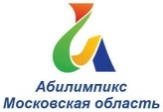 ПРОЕКТУТВЕРЖДЕНОрганизационным комитетомчемпионатов «Абилимпикс» Московской области  «___» ________   2021 года№Данные Содержание1Наименование организации2Местонахождение 3Электронная почта4Руководитель организации5Контакты лица, ответственного за чемпионат «Абилимпикс» (ФИО, личный телефон, личная электронная почта)6Наименование компетенции, предлагаемой для проведения7Главный эксперт, предлагаемый для проведения компетенции8Технический эксперт, предлагаемый для проведения компетенции9Количество участников от организации№ п/пПлощадка проведения/адрес/ответственный руководительКомпетенция/возрастная категория1.1.1.2.2.2.2.2.2.3.4.4.4.5.5.5.5.5.5.5.5.5.№п.п.КомпетенцияВозрастная категория (школьник, студент, специалист)Информация  об участникахИнформация  об участникахИнформация  об участникахИнформация  об участникахИнформация  об участникахИнформация  об участникахИнформация  об участникахИнформация  об участникахИнформация об экспертахИнформация об экспертахИнформация об экспертахИнформация об экспертах№п.п.КомпетенцияВозрастная категория (школьник, студент, специалист)Наименование образовательной организации, муниципальное образованиеФИО полностьюДата рожденияВид нозологии*, группа инвалидности, ОВЗСпециальность с шифромКурс обучения/ класс обучения для школьниковМесяц/ год окончания образовательной  организацииСНИЛС участникаФИО, должностьТелефон/ электронная почтаНаличие удостоверения повышения квалификации, как эксперта/ организатора АбилимпиксКонтактное лицо по Абилимпикс в учреждении(ФИО, телефон, электронная почта)12№Обязательно для заполненияСодержание1.Фамилия Имя Отчество2.Дата рождения3.Место проживания4.Телефоны5.Место работы6.Должность7.Фамилия Имя Отчество Участника8.Размер одежды (S, M, L  и пр.)№ФИО участника /экспертаДата рожденияПодпись12345678910СОГЛАСОВАНОПредседатель Координационного Совета работодателей Аурениус Ю.К.___________________________________«_____» __________________ 2021 годаСОГЛАСОВАНОРуководитель центра развития движения «Абилимпикс» Московской областиЛипатова Н.Ю.___________________________«_____» ________________ 2021 года№НаименованиеАдаптивная физическая культураВязание крючкомИзобразительное искусствоОбработка текстаСтолярное делоСлесарное делоШвея№Обязательно для заполненияСодержание1.Фамилия Имя Отчество2.Место проживания3.Место работы4.Должность5.Образование6.Телефоны7.Электронный адрес8.Секция9.Участие в качестве спикера / Тема выступления10.Участие в качестве слушателя№НаименованиеАддитивное производство (студенты)Машинное обучение и большие данные (студенты)Изготовление мороженого (студенты)Интернет вещей (школьники, студенты)Обслуживание авиационной техники (студенты)Оператор беспилотного летательного аппарата (школьники, студенты)Пиццаойло (школьники, студенты)Повар-сушист (студенты)Специалист по подбору персонала (Рекрутер) (студенты, специалисты)Сыроварение (школьники, студенты, специалисты)Финансы общественного сектора (студенты, специалисты)Художественная роспись по дереву (школьники, студенты)Цифровая метрология (студенты)Электропривод и автоматика (студенты)№НаименованиеМассажист№НаименованиеАдаптивная физическая культураАдминистрирование баз данныхАдминистрирование отеляБисероплетениеБрошюровка и переплетное делоБыстрое прототипированиеВеб дизайнВеб разработка (Программирование)ВеломеханикВыпечка осетинских пироговВыпечка хлебобулочных изделийВязание крючкомВязание спицамиГончарное делоДекорирование тортовДизайн персонажа/АнимацияДизайн плакатаДошкольное воспитаниеЗубной техникИзобразительное искусствоИнженерный дизайн CAD (САПР)Кирпичная кладкаКондитерское делоКулинарное делоЛандшафтный дизайн  ЛозоплетениеМалярное делоМассажистМастер ОЦИМедицинский и лабораторный анализМедицинский и социальный уходМультимедийная журналистикаНогтевой сервисОблицовка плиткойОбработка текста  Парикмахерское искусствоПереводчикПоварское делоПредпринимательствоПромышленная робототехникаПсихологияРазработчик виртуальной и дополненной реальностиРезьба по деревуРемонт и обслуживание автомобилейРесторанный сервисРобототехникаРоспись по шёлкуСборка-разборка электронного оборудованияСварочные технологииСетевое и системное администрированиеСлесарное делоСоциальная работаСтолярное делоСтудийный фотографТуризмУчитель начальных классовФлористикаФотограф-репортерХудожественное вышиваниеХудожественный дизайнШвеяЭкономика и бухгалтерский учетЭлектромонтажРегиональные компетенцииРегиональные компетенцииОператор беспилотного летательного аппаратаПиццайолоСыроварениеХудожественная роспись по дереву№НаименованиеАдаптивная физическая культураАдминистрирование баз данныхАдминистрирование отеляБисероплетениеБрошюровка и переплетное делоБыстрое прототипированиеВеб дизайнВеб разработка (программирование)ВеломеханикВыпечка осетинских пироговВыпечка хлебобулочных изделийВязание крючкомВязание спицамиГончарное делоДекорирование тортовДизайн персонажа/АнимацияДизайн плакатаДокументационное обеспечение управления и архивоведенияДошкольное воспитаниеЗакройщикЗубной техникИзобразительное искусствоИнженерный дизайн CAD (САПР)КарвингКлинингКондитерское делоКулинарное делоЛандшафтный дизайн  Малярное делоМастер ОЦИМассажистМебельщикМедицинский и лабораторный анализМедицинский и социальный уходМультимедийная журналистикаНогтевой сервисОбработка текста  Парикмахерское искусствоПереводчикПоварское делоПортнойПредпринимательствоПромышленная робототехникаПсихологияРазработчик виртуальной и дополненной реальностиРезьба по деревуРемонт и обслуживание автомобилейРемонт обувиРесторанный сервисРоспись по шёлкуСборка-разборка электронного оборудованияСварочные технологииСетевое и системное администрированиеСлесарное делоСоциальная работаСтолярное делоСтудийный фотографСухое строительство и штукатурные работыТорговляТуризмУчитель начальных классовФлористикаФотограф-репортерХудожественное вышиваниеХудожественный дизайнШвеяЭкономика и бухгалтерский учетЭлектромонтажРегиональные компетенцииРегиональные компетенцииАддитивное производствоИзготовление мороженогоИнтернет вещейМашинное обучение и большие данныеОбслуживание авиационной техникиОператор беспилотного летательного аппаратаПиццайолоПовар-сушистСпециалист по подбору персоналаСыроварениеФинансы общественного сектораХудожественная роспись по деревуЦифровая метрологияЭлектропривод и автоматика№ НаименованиеАдминистрирование баз данныхБыстрое прототипированиеВеб дизайнВязание крючкомВязание спицамиДокументационное обеспечение управления и архивоведенияДошкольное воспитаниеИздательское дело / версткаКулинарное делоЛозоплетениеМебельщикМультимедийная журналистикаОбработка текста  ПортнойПредпринимательствоРезьба по деревуСборка-разборка электронного оборудованияСетевое и системное администрированиеСлесарное делоСоциальная работаСтолярное делоСтудийный фотографФотограф-репортерШвея№НаименованиеМакраме (школьники, специалисты)№Обязательно для заполненияСодержание1Фамилия Имя Отчество2Дата рождения3Место проживания4Телефон5Электронный адрес6Компетенция 7Вид нозологии8Группа инвалидности9Особые условия для организации рабочего места и выполнения Конкурсного задания10Необходимость предоставления сурдопереводчика, тифлосурдопереводчика, сопровождающего11Место работы12Место учебы13Год окончания образовательной организации14Статус: школьник, студент, специалист 15Специальность с указанием шифра16Планирует продолжение обучения (СПО, ДПО, ВПО)17Готов к трудоустройству, готов направить резюме и разместить на порталах содействия трудоустройству18Готов к трудоустройству, но не готов направить резюме и разместить на порталах содействия трудоустройству19Не готов к трудоустройству (причина)20Размер одежды (S, M, L и пр.)№ФИО участниковКомментарии и вопросы по проведенной жеребьёвке (если есть)Подпись12345678910№ФИО участникаГод рожденияФИО инструктирующегоПодпись инструктирующегоПодпись инструктируемого12345678910№ФИО участникаГод рожденияФИО инструктирующегоПодпись инструктирующегоПодпись инструктируемого12345678910№ФИО участниковКомментарии по полученной информации (если есть)Подпись12345678910№Обязательно для заполненияСодержание1.Фамилия Имя Отчество2.Дата рождения3.Место проживания4.Место работы5.Должность6.Образование7.Телефоны8.Электронный адрес9.Компетенция 10.Стаж работы в области реализации образовательных программ профессионального образования/ стаж и опыт работы в профессии по заявленной компетенции11.Опыт работы с людьми с инвалидностью12.13.Наличие повышения квалификации по программе обучения экспертов Национального чемпионата «Абилимпикс»14.Размер одежды (S, M, L  и пр.)№ФИО участниковКомментарии по полученной информации (если есть)Подпись12345678910ФИОГлавный эксперт:Эксперты: № уч-каФИО участникаКол-во баллов1234567891011МестоФИО участникаКоличество балловIIIIIIПодписьРасшифровкаГлавный экспертЭксперты: Эксперты на площадке (ФИО)Зона ответственностиФункционалПодписьЗаместитель Главного экспертаОтвечает за всю работу площадки в отсутствии Главного эксперта, помогает ему в подготовке документации и работе на площадке.Технический экспертОтвечает за состояние и готовность площадки Чемпионата, оборудования площадки, материалов для выполнения конкурсного задания, оказывает помощь Главному эксперту на площадке. Эксперт по ОТ и ТБПроводит обучение участников, собирает протоколы и проверяет подписи, отслеживает соответствие работы экспертов и участников требованиям ТБ и ОТ. При нарушении правил может инициировать возможность удаления участника либо эксперта с площадки.Эксперт времениЗанимается контролем времени, объявляет о начале и завершении работы, следит за временем выполнения задания, делает записи учёта времени, организует доступность информации по оставшемуся времени до конца выполнения конкурсного задания/модуля.Эксперт по развитию компетенцийОтвечает за фото-видео съёмку и размещает видео-фото материалы в социальных сетях на форуме, следит за своевременностью проведения мастер-классов, формирует банк предложений по организации следующих Региональных чемпионатов «Абилимпикс», общается с прессой  №ФИО участникаДатаВремя перерываПодпись эксперта, ответственного за хронометраж12345678910Эксперты на площадке (ФИО)Зона ответственностиМодуль 1Модуль 1Модуль 2Модуль 2Модуль NМодуль NПодписьЭксперты на площадке (ФИО)Зона ответственностиОбъективные критерииСубъективные критерииОбъективные критерииСубъективные критерииОбъективные критерииСубъективные критерииПодпись№ФИО экспертаПодпись12345678910№ Обязательно для заполненияСодержание1Фамилия Имя Отчество2Год рождения:3Телефон:4E-mail:5Место работы / учебы:6Должность (для работающих)/ направление подготовки, по которому обучаетесь (для студентов) / класс (для школьников):7Организация:8Стаж работы волонтером (лет):9Даю согласие на обработку персональных данных10Размер одежды (S, M, L  и пр.)№Компетенция и категорияФИОКол-во балловМесто